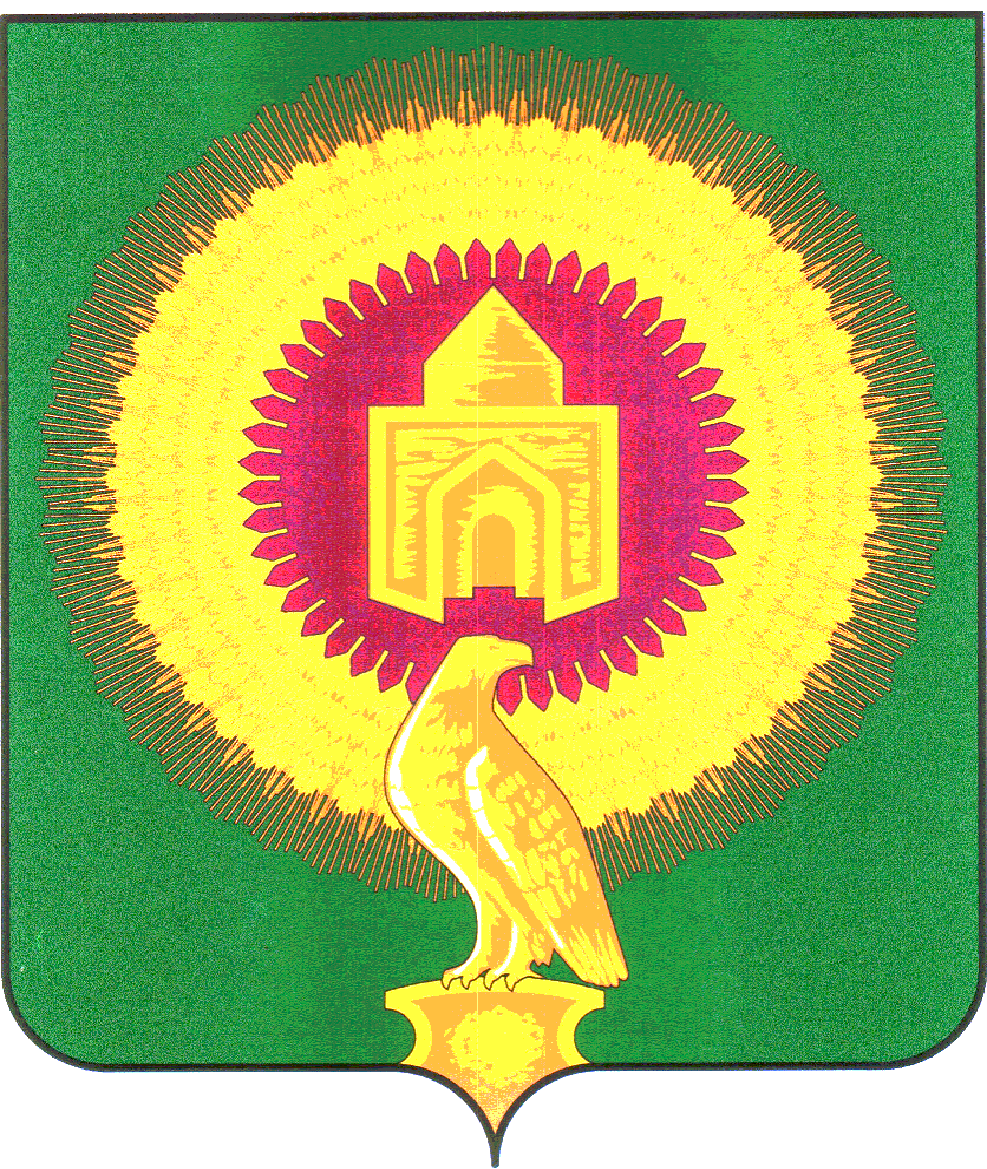 СОВЕТ ДЕПУТАТОВКАТЕНИНСКОГО СЕЛЬСКОГО ПОСЕЛЕНИЯЧЕЛЯБИНСКОЙ ОБЛАСТИРЕШЕНИЕот 20 декабря 2023 года 	№ 20О внесении изменений в Положениеоб оплате труда работников, занятых обслуживанием органов местного самоуправления  Катенинского сельского поселения Варненского муниципального района, утвержденное решением Совета депутатов № 07 от 25.05.2022 г. На основании распоряжения администрации Варненского муниципального района Челябинской области № 914-р от 06.12.2023 г «О повышении заработной платы работников муниципальных учреждений» в целях обеспечения повышения уровня реального содержания заработной платы работников, занятых обслуживанием органов  местного самоуправления  Катенинского сельского поселения Совет депутатов Катенинского сельского поселения. РЕШАЕТ:Внести в Положение об оплате труда работников, занятых обслуживанием органов  местного самоуправления  Катенинского сельского поселения Варненского муниципального района, утвержденное решением Совета депутатов № 07 от 25.05.2022 г. следующие изменения :      -  В Приложении №1 таблицу «Профессиональные квалификационные группы и размеры должностных окладов общеотраслевых профессий рабочих органов местного самоуправления  Катенинского сельского поселения Варненского муниципального района» изложить в новой редакции (Приложение №1 прилагается)2.  Финансирование расходов на реализацию настоящего Решения осуществлять в пределах средств, предусмотренных в бюджете Администрации Катенинского сельского поселения Варненского муниципального района.Настоящее Решение  распространяет свое действие на правоотношения, возникшие  с 1  января 2024 года.4.Настоящее Решение направить Главе Катенинского сельского поселения Варненского муниципального района для подписания и обнародования.Глава Катенинского                                                                                      Искаков А.Т.сельского поселенияПредседатель Совета депутатовКатенинского сельского поселения                                                   Даньшина Г.А.Приложение 1к  Положению об оплате труда  работников, ,занятых обслуживанием органов местного самоуправления Катенинского сельского поселения Варненского муниципального районаПрофессиональные квалификационные группы и размеры должностных окладов общеотраслевых профессий рабочих органов местного самоуправления  Катенинского сельского поселения Варненского муниципального районаПрофессиональные квалификационные группы общеотраслевых профессий рабочих утверждены приказом Министерства здравоохранения и социального развития Российской Федерации от 29 мая 2008 года N 248н "Об утверждении профессиональных квалификационных групп общеотраслевых профессий рабочих". 1. Профессиональная квалификационная группа «Общеотраслевые профессии рабочих первого 2. Профессиональная квалификационная группа "Общеотраслевые профессии рабочих второго уровня":№ п/пНомерквалификационного уровняНаименование профессийРазмер оклада (рублей)Размер ежемесячного денежного поощрения (должностных окладов в месяц1.1-й квалификационныйуровеньНаименование профессий рабочих, по которым предусмотрено присвоение 1,2,3 квалификационных разрядов в соответствии с Единым тарифно-квалификационным  работ и профессий рабочих; горничная; грузчик; рабочий;  кладовщик; кухонный рабочий;  лифтер; машинист по стирке и ремонту спецодежды;  курьер; подсобный рабочий по комплексному обслуживанию и ремонту зданий;  сторож (вахтер); уборщик производственных помещений; уборщик служебных помещений; уборщик территорий; электромонтер по ремонту и обслуживанию электрооборудования, 1-го квалификационного разряда35501,32.2-й квалификационный уровеньПрофессий рабочих, отнесенные к 1 квалификационному уровню, при выполнении работ по профессии с производным наименованием «старший»Оклад устанавливается на один квалификационныйразряд выше1,31.1-й квалификационный уровеньНаименования профессий рабочих, по которым предусмотрено присвоение  4, и 5 квалификационных разрядов в соответствии Единым тарифно-квалификационным справочником работ и профессий рабочих; водитель автомобиля; водитель троллейбуса; водолаз; контролер технического состояния автомототранспортных средств; механик по техническим видам спорта; оператор сейсмопрогноза; оператор электронно-вычислительных и вычислительных машин; охотник промысловый; пожарный47951,3